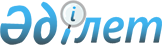 "Аудиторлардың біліктілігін арттыру курсынан өткені туралы сертификаттар беру ережесін бекіту туралы" Қазақстан Республикасы Қаржы министрінің 2006 жылғы 31 шілдедегі № 278 бұйрығына өзгерістер енгізу туралы
					
			Күшін жойған
			
			
		
					Қазақстан Республикасы Қаржы министрінің 2012 жылғы 9 қарашадағы № 486 Бұйрығы. Қазақстан Республикасының Әділет министрлігінде 2012 жылы 7 желтоқсанда № 8131 тіркелді. Күші жойылды - Қазақстан Республикасы Қаржы министрінің 2021 жылғы 1 маусымдағы № 514 бұйрығымен.
      Ескерту. Күші жойылды - ҚР Қаржы министрінің 01.06.2021 № 514 (06.07.2021 бастап қолданысқа енгізіледі) бұйрығымен.
      БҰЙЫРАМЫН:
      1. "Аудиторлардың біліктілігін арттыру курсынан өткені туралы сертификаттар беру ережесін бекіту" туралы Қазақстан Республикасы Қаржы министрінің 2006 жылғы 31 шілдедегі № 278 бұйрығына (нормативтік құқықтық актілерді мемлекеттік тіркеу тізілімінде № 4337 болып тіркелген, 2006 жылғы 1 қарашада "Юридическая газета" газетінде жарияланған, № 191 (1171)) мынадай өзгерістер енгізілсін:
      кіріспе мынадай редакцияда жазылсын:
      "Аудиторлық қызмет туралы" Қазақстан Республикасының 1998 жылғы 20 қарашадағы Заңының 11-бабы 1-тармағының 2) тармақшасын іске асыру мақсатында БҰЙЫРАМЫН:";
      көрсетілген бұйрықпен бекітілген Аудиторлардың біліктілігін арттыру курсынан өткені туралы сертификаттар беру ережесінде:
      1-тармақ мынадай редакцияда жазылсын:
      "1. Осы Аудиторлардың біліктілігін арттыру курсынан өткені туралы сертификаттар беру ережесі (бұдан әрі - Ереже) "Аудиторлық қызмет туралы" Қазақстан Республикасының 1998 жылғы 20 қарашадағы Заңының 11-бабы 1-тармағының 2) тармақшасына сәйкес әзірленді және аккредиттелген кәсіби аудиторлық ұйымның (бұдан әрі - кәсіби ұйым) аудиторлардың біліктілігін арттыру курсынан өткені туралы сертификаттар (бұдан әрі - сертификат) беру тәртібін айқындайды.";
      3 және 4-тармақтар мынадай редакцияда жазылсын:
      "3. Кәсіби ұйымда аудиторлардың біліктілігін тұрақты арттырудың мақсаты аудиторлар меңгерген кәсіби білімдер мен дағдыларды тереңдету, бұрын алған білімдерін одан әрі жетілдіру, сондай-ақ аудит жөнінде ұсынылатын қызметтердің сапасын арттыру болып табылады.
      4. Аудиторлардың біліктілігін арттыру кәсіби ұйымның басшысы бекіткен біліктілікті арттырудың жоспар-кестесіне сәйкес жүргізіледі, ол кәсіби ұйымның ресми сайтында орналастырылады.";
      5-тармақ мынадай редакцияда жазылсын:
      "5. Сертификат беру үшін кәсіби ұйым:
      өзінің мүшелерін халықаралық қаржылық есептілік және аудит стандарттарына, сондай-ақ аудиторлық қызмет саласындағы заңнаманың өзгерістері мәселелері бойынша оқытады;
      тыңдаушыларды тиісті оқу материалдарымен қамтамасыз етеді;
      қазіргі заманғы оқу-материалдық база құрады.".
      2. Қазақстан Республикасы Қаржы министрлігінің Бухгалтерлік есеп және қаржылық есептілік, аудиторлық қызмет әдіснамасы департаменті (А.О. Төлеуов) осы бұйрықтың Қазақстан Республикасы Әділет министрлiгiнде мемлекеттік тiркелуiн және кейіннен оның заңнамада белгіленген тәртіппен ресми бұқаралық ақпарат құралдарында жариялануын қамтамасыз етсін.
      3. Осы бұйрық алғашқы ресми жарияланған күнінен бастап он күнтізбелік күн өткен соң қолданысқа енгізіледі.
					© 2012. Қазақстан Республикасы Әділет министрлігінің «Қазақстан Республикасының Заңнама және құқықтық ақпарат институты» ШЖҚ РМК
				
Министр
Б. Жәмішев